      РЕШЕНИЕ	         КАРАР№ 192                             с. Большой Шурняк	             от ”06” мая 2020 г.О внесении изменений в решение Совета Большешурнякскогосельского поселения Елабужского муниципального района от 17.12.2019 года № 172 «О бюджете Большешурнякского сельского поселения Елабужского муниципального района Республики Татарстан на 2020 год и на плановый период 2021 и 2022 годов»      В соответствии с Положением «О бюджетном процессе в Большешурнякском сельском поселении Елабужского муниципального района» и руководствуясь статьей 9 Бюджетного кодекса Российской Федерации, Совет Большешурнякского сельского поселенияРЕШИЛ:Внести в Решение Совета Большешурнякского сельского поселения от 17 декабря 2019 года №172 «О бюджете Большешурнякского сельского поселения на 2020 год и на плановый период 2021 и 2022 годов» следующие изменения:в статье 1:в части 1в пункте 1 цифры «1 961,9» заменить цифрами «2 093,7»;в пункте 2 цифры «1 976,9» заменить цифрами «2 124,1»;в пункте 3 цифры «15,0» заменить цифрами «30,4»;в части 3приложение 1 «Источники финансирования дефицита бюджета Большешурнякского сельского поселения Елабужского муниципального района Республики Татарстан на 2020 год» изложить в новой редакции;в статье 3:приложение 2 «Прогнозируемые объемы доходов бюджета Большешурнякского сельского поселения на 2020 год» изложить в новой редакции;в статье 5:в части 1приложение 5 «Ведомственная структура расходов бюджета Поселения на 2020 год» изложить в новой редакции;в части 2приложение 6 «Распределение бюджетных ассигнований бюджета Поселения по разделам, подразделам, целевым статьям (муниципальным программам и непрограммным направлениям деятельности), группам видов расходов классификации расходов бюджетов на 2020 год» изложить в новой редакции; в части 3приложение 7 «Распределение бюджетных ассигнований бюджета Поселения по целевым статьям (муниципальным программам и непрограммным направлениям деятельности), группам видов расходов, разделам, подразделам классификации расходов бюджетов на 2020 год» изложить в новой редакции; Данное решение подлежит официальному опубликованию в средствах массовой информации.Председатель                                                                            Н.И. МельниковПояснительная записка к проекту решения Совета Большешурнякского сельского поселения  «О внесении изменений в Решение Совета Большешурнякского сельского поселения от 17.12.2019 года № 172 «О бюджете Большешурнякского сельского поселения на 2020 год и на плановый период 2021 и 2022 годов»В соответствии с Положением «О бюджетном процессе в Большешурнякском сельском поселении Елабужского муниципального района» и руководствуясь статьями 83 и 86 Бюджетного кодекса Российской Федерации, вносятся изменения в Решение Совета Большешурнякского сельского поселения от 17 декабря 2019 года №172 «О бюджете Большешурнякского сельского поселения на 2020 год и на плановый период 2021 и 2022 годов».По доходамХарактеристика вносимых изменений в доходную часть бюджета Поселения:Увеличится доходная часть бюджета Большешурнякского сельского поселения на сумму 131,8 тыс. рублей, за счет средств, поступивших от граждан в результате введения самообложения на решение вопросов местного значения.Таким образом, доходная часть бюджета Поселения увеличится                       и составит 2 093,7 тыс. рублей.Характеристика вносимых изменений в расходную часть бюджета Поселения по разделам: по разделу «Общегосударственные вопросы» увеличатся бюджетные ассигнования на уплату транспортного налога за счет перемещения бюджетных ассигнований на сумму 1,7 тыс. рублей;по разделу «Жилищно-коммунальное хозяйство» увеличатся бюджетные ассигнования на общую сумму 147,2 тыс. рублей, в том числе:за счет переходящих остатков денежных средств на начало года на оплату труда внештатного сотрудника – 15,4 тыс. рублей, за счет средств, поступивших от граждан в результате введения самообложения на решение вопросов местного значения на сумму 131,8 тыс. рублей, в том числе:приобретение прицепа и навесного оборудования к трактору – 104,0 тыс. рублей,приобретение мусорных контейнеров – 27,8 тыс. рублей.Таким образом, расходная часть бюджета Поселения увеличится и составит 2 124,1 тыс. рублей.В соответствии  с внесенными изменениями скорректированы отдельные статьи и приложения к Решению о бюджете Поселения на 2020 год:в самом Решении: в статье 1, в части 1, в пунктах 1, 2, 3 – в основных характеристиках бюджета Поселения приведены уточненные суммы по объемам доходов, расходов и дефицита бюджета;в приложении 1 – «Источники финансирования дефицита бюджета Большешурнякского сельского поселения на 2020 год» изложены в новой редакции;в приложении 2 – «Прогнозируемые объемы доходов бюджета Большешурнякского сельского поселения на 2020 год» изложены в новой редакции;в приложении 5 – «Ведомственная структура расходов бюджета Поселения на 2020 год» изложена в новой редакции;в приложении 6 – «Распределение бюджетных ассигнований бюджета Поселения по разделам, подразделам, целевым статьям, (муниципальным программам Поселения и непрограммным направлениям деятельности), группам видов расходов классификации расходов бюджетов на 2020 год» изложено в новой редакции;в приложении 7 – «Распределение бюджетных ассигнований бюджета Поселения по целевым статьям (муниципальным программам и непрограммным направлениям деятельности), группам видов расходов, разделам, подразделам классификации расходов бюджетов на 2020 год» изложено в новой редакции;С учетом внесенных изменений объем доходной части бюджета Поселения 2020 года изменится и составит 2 093,7 тыс. рублей, объем расходной части бюджета Поселения 2020 года изменится и составит 2 124,1 тыс. рублей, с дефицитом бюджета в сумме 30,4 тыс. рублей (за счет направления переходящих остатков денежных средств на начало года на дополнительные расходы), что не превышает ограничений, установленных статьей 92.1 Бюджетного Кодекса РФ.Руководитель						            Н.И. МельниковСОВЕТ БОЛЬШЕШУРНЯКСКОГОСЕЛЬСКОГО ПОСЕЛЕНИЯ ЕЛАБУЖСКОГО МУНИЦИПАЛЬНОГОРАЙОНАРЕСПУБЛИКИ ТАТАРСТАН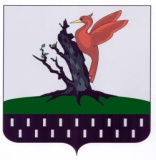 ТАТАРСТАН РЕСПУБЛИКАСЫАЛАБУГА  МУНИЦИПАЛЬ РАЙОНЫ  ОЛЫ ШУРНЯК АВЫЛ ЖИРЛЕГЕ  СОВЕТЫ Приложение 1Приложение 1к решению Советак решению СоветаБольшешурнякского сельского поселенияБольшешурнякского сельского поселенияБольшешурнякского сельского поселенияот «06» мая 2020г. № 192          от «06» мая 2020г. № 192          от «06» мая 2020г. № 192          ИСТОЧНИКИ
финансирования дефицита бюджета 
Большешурнякского  сельского поселения на 2020 годИСТОЧНИКИ
финансирования дефицита бюджета 
Большешурнякского  сельского поселения на 2020 годИСТОЧНИКИ
финансирования дефицита бюджета 
Большешурнякского  сельского поселения на 2020 годИСТОЧНИКИ
финансирования дефицита бюджета 
Большешурнякского  сельского поселения на 2020 годИСТОЧНИКИ
финансирования дефицита бюджета 
Большешурнякского  сельского поселения на 2020 год(тыс. рублей)Код показателяНаименование показателяНаименование показателяСуммаСуммаКод показателяНаименование показателяНаименование показателяДействующая редакцияПредлагаемая редакция01 00 00 00 00 0000 000ИСТОЧНИКИ ВНУТРЕННЕГО ФИНАНСИРОВАНИЯ ДЕФИЦИТА БЮДЖЕТАИСТОЧНИКИ ВНУТРЕННЕГО ФИНАНСИРОВАНИЯ ДЕФИЦИТА БЮДЖЕТА15,030,401 05 00 00 00 0000 000Изменение остатков средств на счетах по учету средств бюджетаИзменение остатков средств на счетах по учету средств бюджета15,030,4 01 05 00 00 00 0000 500Увеличение остатков средств бюджетаУвеличение остатков средств бюджета-1 961,9-2 093,7 01 05 02 00 00 0000 500Увеличение прочих остатков бюджета Увеличение прочих остатков бюджета -1 961,9-2 093,7 01 05 02 01 00 0000 510Увеличение прочих остатков денежных средств бюджета Увеличение прочих остатков денежных средств бюджета -1 961,9-2 093,701 05 02 01 10 0000 510Увеличение прочих остатков денежных средств бюджета сельского поселенияУвеличение прочих остатков денежных средств бюджета сельского поселения-1 961,9-2 093,701 05 00 00 00 0000 600Уменьшение остатков средств бюджетаУменьшение остатков средств бюджета1 976,92 124,101 05 02 00 00 0000 600Уменьшение прочих остатков средств бюджетаУменьшение прочих остатков средств бюджета1 976,92 124,101 05 02 01 00 0000 610Уменьшение прочих остатков денежных средств бюджетаУменьшение прочих остатков денежных средств бюджета1 976,92 124,101 05 02 01 10 0000 610Уменьшение прочих остатков денежных средств бюджета сельского поселенияУменьшение прочих остатков денежных средств бюджета сельского поселения1 976,92 124,1Приложение 2Приложение 2к решению Советак решению СоветаБольшешурнякского сельского поселенияБольшешурнякского сельского поселенияБольшешурнякского сельского поселенияБольшешурнякского сельского поселенияБольшешурнякского сельского поселенияот «06» мая 2020г. № 192от «06» мая 2020г. № 192Прогнозируемые объемы доходов      Прогнозируемые объемы доходов      Прогнозируемые объемы доходов      Прогнозируемые объемы доходов      бюджета Большешурнякского сельского поселения на 2020 годбюджета Большешурнякского сельского поселения на 2020 годбюджета Большешурнякского сельского поселения на 2020 годбюджета Большешурнякского сельского поселения на 2020 год(тыс. рублей)НаименованиеКод доходаСуммаСуммаНаименованиеКод доходаДействующая редакцияПредлагаемая редакцияНалоговые и неналоговые доходы 1 00 00000 00 0000 000469,7601,5Налоги на прибыль, доходы 1 01 00000 00 0000 00071,471,4Налог на доходы физических лиц 1 01 02000 01 0000 11071,471,4Налоги на имущество 1 06 00000 00 0000 000397,3397,3Налог на имущество физических лиц 1 06 01000 00 0000 11030,030,0Налог на имущество физических лиц, взимаемый по ставкам, применяемым к объектам налогообложения, расположенным в границах сельских поселений 1 06 01030 10 1000 11030,030,0Земельный налог 1 06 06000 00 0000 110367,3367,3Земельный налог с организаций, обладающих земельным участком, расположенным в границах сельских поселений 1 06 06033 10 1000 110267,3267,3Земельный налог с физических лиц, обладающих земельным участком, расположенным в границах сельских поселений 1 06 06043 10 1000 110100,0100,0Государственная пошлина 1 08 00000 00 0000 0001,01,0Государственная пошлина за совершение нотариальных действий должностными лицами органов местного самоуправления, уполномоченными в соответствии с законодательными актами РФ на совершение нотариальных действий 1 08 04020 01 0000 1101,01,0Неналоговые доходы 117 00000 00 0000 0000,0131,8Средства самообложения граждан, зачисляемые в бюджеты сельских  поселений1 17 14030 10 0000 1500,0131,8Безвозмездные поступления2 00 00000 00 0000 0001 492,21 492,2Безвозмездные поступления от других бюджетов бюджетной системы Российской Федерации2 02 00000 00 0000 0001 492,21 492,2Дотации бюджетам бюджетной системы Российской Федерации2 02 10000 00 0000 1501 400,11 400,1Дотации на выравнивание бюджетной обеспеченности из бюджетов муниципальных районов, городских округов с внутригородским делением2 02 16001 00 0000 1501 400,11 400,1Дотации бюджетам сельских поселений на выравнивание бюджетной обеспеченности из бюджетов муниципальных районов2 02 16001 10 0000 1501 400,11 400,1Субвенции бюджетам бюджетной системы Российской Федерации2 02 30000 00 0000 15092,192,1Субвенции бюджетам сельских поселений на осуществление первичного воинского учета на территориях, где отсутствуют военные комиссариаты2 02 35118 10 0000 15092,192,1Всего доходов1 961,92 093,7Приложение 5Приложение 5Приложение 5Приложение 5к решению Совета к решению Совета к решению Совета к решению Совета Большешурнякского сельского поселенияБольшешурнякского сельского поселенияБольшешурнякского сельского поселенияБольшешурнякского сельского поселенияБольшешурнякского сельского поселенияБольшешурнякского сельского поселенияБольшешурнякского сельского поселенияБольшешурнякского сельского поселенияБольшешурнякского сельского поселенияБольшешурнякского сельского поселенияБольшешурнякского сельского поселенияБольшешурнякского сельского поселенияБольшешурнякского сельского поселенияБольшешурнякского сельского поселенияот «06» мая 2020г. № 192          от «06» мая 2020г. № 192          от «06» мая 2020г. № 192          от «06» мая 2020г. № 192          от «06» мая 2020г. № 192          от «06» мая 2020г. № 192          Ведомственная структура расходов Ведомственная структура расходов Ведомственная структура расходов Ведомственная структура расходов Ведомственная структура расходов Ведомственная структура расходов Ведомственная структура расходов Ведомственная структура расходов Ведомственная структура расходов Ведомственная структура расходов Ведомственная структура расходов Ведомственная структура расходов Ведомственная структура расходов Ведомственная структура расходов Ведомственная структура расходов Ведомственная структура расходов Ведомственная структура расходов Ведомственная структура расходов Ведомственная структура расходов  бюджета Большешурнякского сельского поселения бюджета Большешурнякского сельского поселения бюджета Большешурнякского сельского поселения бюджета Большешурнякского сельского поселения бюджета Большешурнякского сельского поселения бюджета Большешурнякского сельского поселения бюджета Большешурнякского сельского поселения бюджета Большешурнякского сельского поселения бюджета Большешурнякского сельского поселения бюджета Большешурнякского сельского поселения бюджета Большешурнякского сельского поселения бюджета Большешурнякского сельского поселения бюджета Большешурнякского сельского поселения бюджета Большешурнякского сельского поселения бюджета Большешурнякского сельского поселения бюджета Большешурнякского сельского поселения бюджета Большешурнякского сельского поселения бюджета Большешурнякского сельского поселения бюджета Большешурнякского сельского поселенияна 2020 год на 2020 год на 2020 год на 2020 год на 2020 год на 2020 год на 2020 год на 2020 год на 2020 год на 2020 год на 2020 год на 2020 год на 2020 год на 2020 год на 2020 год на 2020 год на 2020 год на 2020 год на 2020 год (тыс.рублей)НаименованиеНаименованиеНаименованиеВед-воРзРзРзПРЦСРЦСРЦСРЦСРЦСРВРВРСуммаСуммаСуммаСуммаНаименованиеНаименованиеНаименованиеВед-воРзРзРзПРЦСРЦСРЦСРЦСРЦСРВРВРДействующая редакцияДействующая редакцияПредлагаемая редакцияСовет Большешурнякского селького поселения Елабужского муниципального района Республики ТатарстанСовет Большешурнякского селького поселения Елабужского муниципального района Республики ТатарстанСовет Большешурнякского селького поселения Елабужского муниципального района Республики Татарстан849424,7424,7424,7ОБЩЕГОСУДАРСТВЕННЫЕ ВОПРОСЫОБЩЕГОСУДАРСТВЕННЫЕ ВОПРОСЫОБЩЕГОСУДАРСТВЕННЫЕ ВОПРОСЫ849010101424,7424,7424,7Функционирование высшего должностного лица субъекта Российской Федерации и муниципального образования Функционирование высшего должностного лица субъекта Российской Федерации и муниципального образования Функционирование высшего должностного лица субъекта Российской Федерации и муниципального образования 84901010102424,7424,7424,7Непрограммные направления расходовНепрограммные направления расходовНепрограммные направления расходов8490101010299 0 00 0000 099 0 00 0000 099 0 00 0000 099 0 00 0000 099 0 00 0000 0424,7424,7424,7Глава муниципального образованияГлава муниципального образованияГлава муниципального образования8490101010299 0 00 0203 099 0 00 0203 099 0 00 0203 099 0 00 0203 099 0 00 0203 0424,7424,7424,7Расходы на выплаты персоналу в целях обес-печения выполнения функций государствен-ными (муниципальными) органами, казенными учреждениями, органами управления государ-ственными внебюджетными фондами Расходы на выплаты персоналу в целях обес-печения выполнения функций государствен-ными (муниципальными) органами, казенными учреждениями, органами управления государ-ственными внебюджетными фондами Расходы на выплаты персоналу в целях обес-печения выполнения функций государствен-ными (муниципальными) органами, казенными учреждениями, органами управления государ-ственными внебюджетными фондами 8490101010299 0 00 0203 099 0 00 0203 099 0 00 0203 099 0 00 0203 099 0 00 0203 0100100424,7424,7424,7Исполнительный комитет Большешурнякского селького поселения Елабужского муниципального района Республики ТатарстанИсполнительный комитет Большешурнякского селького поселения Елабужского муниципального района Республики ТатарстанИсполнительный комитет Большешурнякского селького поселения Елабужского муниципального района Республики Татарстан8631 552,21 552,21 699,4ОБЩЕГОСУДАРСТВЕННЫЕ ВОПРОСЫОБЩЕГОСУДАРСТВЕННЫЕ ВОПРОСЫОБЩЕГОСУДАРСТВЕННЫЕ ВОПРОСЫ863010101941,5941,5941,5Функционирование Правительства Российской Федерации, высших исполнительных органов государственной власти субъектов Российской Федерации, местных администрацийФункционирование Правительства Российской Федерации, высших исполнительных органов государственной власти субъектов Российской Федерации, местных администрацийФункционирование Правительства Российской Федерации, высших исполнительных органов государственной власти субъектов Российской Федерации, местных администраций86301010104599,9599,9599,9Непрограммные направления расходовНепрограммные направления расходовНепрограммные направления расходов8630101010499 0 00 0000 099 0 00 0000 099 0 00 0000 099 0 00 0000 099 0 00 0000 0599,9599,9599,9Центральный аппаратЦентральный аппаратЦентральный аппарат8630101010499 0 00 0204 099 0 00 0204 099 0 00 0204 099 0 00 0204 099 0 00 0204 0599,9599,9599,9Расходы на выплаты персоналу в целях обес-печения выполнения функций государствен-ными (муниципальными) органами, казенными учреждениями, органами управления государ-ственными внебюджетными фондами Расходы на выплаты персоналу в целях обес-печения выполнения функций государствен-ными (муниципальными) органами, казенными учреждениями, органами управления государ-ственными внебюджетными фондами Расходы на выплаты персоналу в целях обес-печения выполнения функций государствен-ными (муниципальными) органами, казенными учреждениями, органами управления государ-ственными внебюджетными фондами 8630101010499 0 00 0204 099 0 00 0204 099 0 00 0204 099 0 00 0204 099 0 00 0204 0100100323,2323,2323,2Закупка товаров, работ и услуг для обеспечения государственных (муниципальных) нуждЗакупка товаров, работ и услуг для обеспечения государственных (муниципальных) нуждЗакупка товаров, работ и услуг для обеспечения государственных (муниципальных) нужд8630101010499 0 00 0204 099 0 00 0204 099 0 00 0204 099 0 00 0204 099 0 00 0204 0200200264,8264,8263,1Иные бюджетные ассигнованияИные бюджетные ассигнованияИные бюджетные ассигнования8630101010499 0 00 0204 099 0 00 0204 099 0 00 0204 099 0 00 0204 099 0 00 0204 080080011,911,913,6Другие общегосударственные вопросыДругие общегосударственные вопросыДругие общегосударственные вопросы86301010113341,6341,6341,6Муниципальная программа "Развитие субъектов малого и среднего предпринимательства муниципального образования на 2020-2022 годы"Муниципальная программа "Развитие субъектов малого и среднего предпринимательства муниципального образования на 2020-2022 годы"Муниципальная программа "Развитие субъектов малого и среднего предпринимательства муниципального образования на 2020-2022 годы"8630101011301 0 00 0000001 0 00 0000001 0 00 0000001 0 00 0000001 0 00 000001,01,01,0Мероприятия по программе развитие субъектов малого и среднего предпринимательстваМероприятия по программе развитие субъектов малого и среднего предпринимательстваМероприятия по программе развитие субъектов малого и среднего предпринимательства8630101011301 0 00 0064101 0 00 0064101 0 00 0064101 0 00 0064101 0 00 006411,01,01,0Закупка товаров, работ и услуг для обеспечения государственных (муниципальных) нуждЗакупка товаров, работ и услуг для обеспечения государственных (муниципальных) нуждЗакупка товаров, работ и услуг для обеспечения государственных (муниципальных) нужд8630101011301 0 00 0064101 0 00 0064101 0 00 0064101 0 00 0064101 0 00 006412002001,01,01,0Непрограммные направления расходовНепрограммные направления расходовНепрограммные направления расходов8630101011399 0 00 0000 099 0 00 0000 099 0 00 0000 099 0 00 0000 099 0 00 0000 0340,6340,6340,6Уплата налога на имущество организаций и земельного налогаУплата налога на имущество организаций и земельного налогаУплата налога на имущество организаций и земельного налога8630101011399 0 00 0295 099 0 00 0295 099 0 00 0295 099 0 00 0295 099 0 00 0295 0275,1275,1275,1Иные бюджетные ассигнованияИные бюджетные ассигнованияИные бюджетные ассигнования8630101011399 0 00 0295 099 0 00 0295 099 0 00 0295 099 0 00 0295 099 0 00 0295 0800800275,1275,1275,1Межбюджетные трансферты, передаваемые бюджетам муниципальных образований на осуществление части полномочий по решению вопросов местного значения в соответствии с заключенными соглашениямиМежбюджетные трансферты, передаваемые бюджетам муниципальных образований на осуществление части полномочий по решению вопросов местного значения в соответствии с заключенными соглашениямиМежбюджетные трансферты, передаваемые бюджетам муниципальных образований на осуществление части полномочий по решению вопросов местного значения в соответствии с заключенными соглашениями8630101011399 0 00 2560 099 0 00 2560 099 0 00 2560 099 0 00 2560 099 0 00 2560 019,019,019,0Межбюджетные трансфертыМежбюджетные трансфертыМежбюджетные трансферты8630101011399 0 00 2560 099 0 00 2560 099 0 00 2560 099 0 00 2560 099 0 00 2560 050050019,019,019,0Диспансеризация муниципальных служащихДиспансеризация муниципальных служащихДиспансеризация муниципальных служащих8690101011399 0 00 9708 099 0 00 9708 099 0 00 9708 099 0 00 9708 099 0 00 9708 05,05,05,0Закупка товаров, работ и услуг для обеспечения государственных (муниципальных) нуждЗакупка товаров, работ и услуг для обеспечения государственных (муниципальных) нуждЗакупка товаров, работ и услуг для обеспечения государственных (муниципальных) нужд8690101011399 0 00 9708 099 0 00 9708 099 0 00 9708 099 0 00 9708 099 0 00 9708 02002005,05,05,0Выполнение других обязательств государстваВыполнение других обязательств государстваВыполнение других обязательств государства8630101011399 2 00 0300 099 2 00 0300 099 2 00 0300 099 2 00 0300 099 2 00 0300 041,541,541,5Закупка товаров, работ и услуг для государст-венных (муниципальных) нуждЗакупка товаров, работ и услуг для государст-венных (муниципальных) нуждЗакупка товаров, работ и услуг для государст-венных (муниципальных) нужд8630101011399 2 00 0300 099 2 00 0300 099 2 00 0300 099 2 00 0300 099 2 00 0300 020020041,541,541,5НАЦИОНАЛЬНАЯ ОБОРОНАНАЦИОНАЛЬНАЯ ОБОРОНАНАЦИОНАЛЬНАЯ ОБОРОНА86302020292,192,192,1Мобилизационная и вневойсковая подготовкаМобилизационная и вневойсковая подготовкаМобилизационная и вневойсковая подготовка8630202020392,192,192,1Непрограммные направления расходовНепрограммные направления расходовНепрограммные направления расходов8630202020399 0 00 0000 099 0 00 0000 099 0 00 0000 099 0 00 0000 099 0 00 0000 092,192,192,1Осуществление первичного воинского учета на территориях, где отсутствуют военнные комиссариатыОсуществление первичного воинского учета на территориях, где отсутствуют военнные комиссариатыОсуществление первичного воинского учета на территориях, где отсутствуют военнные комиссариаты8630202020399 0 00 5118 099 0 00 5118 099 0 00 5118 099 0 00 5118 099 0 00 5118 092,192,192,1Расходы на выплаты персоналу в целях обес-печения выполнения функций государствен-ными (муниципальными) органами, казенными учреждениями, органами управления государ-ственными внебюджетными фондами Расходы на выплаты персоналу в целях обес-печения выполнения функций государствен-ными (муниципальными) органами, казенными учреждениями, органами управления государ-ственными внебюджетными фондами Расходы на выплаты персоналу в целях обес-печения выполнения функций государствен-ными (муниципальными) органами, казенными учреждениями, органами управления государ-ственными внебюджетными фондами 8630202020399 0 00 5118 099 0 00 5118 099 0 00 5118 099 0 00 5118 099 0 00 5118 010010087,287,287,2Закупка товаров, работ и услуг для обеспечения государственных (муниципальных) нуждЗакупка товаров, работ и услуг для обеспечения государственных (муниципальных) нуждЗакупка товаров, работ и услуг для обеспечения государственных (муниципальных) нужд8630202020399 0 00 5118 099 0 00 5118 099 0 00 5118 099 0 00 5118 099 0 00 5118 02002004,94,94,9НАЦИОНАЛЬНАЯ ЭКОНОМИКАНАЦИОНАЛЬНАЯ ЭКОНОМИКАНАЦИОНАЛЬНАЯ ЭКОНОМИКА863040404166,2166,2166,2Дорожное хозяйствоДорожное хозяйствоДорожное хозяйство86304040409147,1147,1147,1Мероприятия по благоустройствуМероприятия по благоустройствуМероприятия по благоустройству86304040409Б1 0 00 0000 0Б1 0 00 0000 0Б1 0 00 0000 0Б1 0 00 0000 0Б1 0 00 0000 010,010,010,0Программа комплексного развития транспортной инфраструктуры на территории муниципального образованияПрограмма комплексного развития транспортной инфраструктуры на территории муниципального образованияПрограмма комплексного развития транспортной инфраструктуры на территории муниципального образования86304040409Б1 1 00 0000 0Б1 1 00 0000 0Б1 1 00 0000 0Б1 1 00 0000 0Б1 1 00 0000 010,010,010,0Строительство и содержание автомобильных дорог и инженерных сооружений на них в границах городских округов и поселений в рамках благоустройстваСтроительство и содержание автомобильных дорог и инженерных сооружений на них в границах городских округов и поселений в рамках благоустройстваСтроительство и содержание автомобильных дорог и инженерных сооружений на них в границах городских округов и поселений в рамках благоустройства86304040409Б1 1 00 7802 0Б1 1 00 7802 0Б1 1 00 7802 0Б1 1 00 7802 0Б1 1 00 7802 010,010,010,0Закупка товаров, работ и услуг для обеспечения государственных (муниципальных) нуждЗакупка товаров, работ и услуг для обеспечения государственных (муниципальных) нуждЗакупка товаров, работ и услуг для обеспечения государственных (муниципальных) нужд86304040409Б1 1 00 7802 0Б1 1 00 7802 0Б1 1 00 7802 0Б1 1 00 7802 0Б1 1 00 7802 020020010,010,010,0Непрограммные направления расходовНепрограммные направления расходовНепрограммные направления расходов8630404040999 0 00 0000 099 0 00 0000 099 0 00 0000 099 0 00 0000 099 0 00 0000 0137,1137,1137,1Строительство и содержание автомобильных дорог и инженерных сооружений на них в границах городских округов и поселений в рамках благоустройстваСтроительство и содержание автомобильных дорог и инженерных сооружений на них в границах городских округов и поселений в рамках благоустройстваСтроительство и содержание автомобильных дорог и инженерных сооружений на них в границах городских округов и поселений в рамках благоустройства8630404040999 0 00 7802 099 0 00 7802 099 0 00 7802 099 0 00 7802 099 0 00 7802 0137,1137,1137,1Закупка товаров, работ и услуг для обеспечения государственных (муниципальных) нуждЗакупка товаров, работ и услуг для обеспечения государственных (муниципальных) нуждЗакупка товаров, работ и услуг для обеспечения государственных (муниципальных) нужд8630404040999 0 00 7802 099 0 00 7802 099 0 00 7802 099 0 00 7802 099 0 00 7802 0200200137,1137,1137,1Другие вопросы в области национальной экономикиДругие вопросы в области национальной экономикиДругие вопросы в области национальной экономики8630404041219,119,119,1Муниципальная программа по использованию и охране земель на территории поселенияМуниципальная программа по использованию и охране земель на территории поселенияМуниципальная программа по использованию и охране земель на территории поселения86304040412З1 2 00 0000 0З1 2 00 0000 0З1 2 00 0000 0З1 2 00 0000 0З1 2 00 0000 012,012,012,0Мероприятия по землеустройству и землепользованиюМероприятия по землеустройству и землепользованиюМероприятия по землеустройству и землепользованию86304040412З1 2 00 7344 0З1 2 00 7344 0З1 2 00 7344 0З1 2 00 7344 0З1 2 00 7344 012,012,012,0Закупка товаров, работ и услуг для обеспечения государственных (муниципальных) нуждЗакупка товаров, работ и услуг для обеспечения государственных (муниципальных) нуждЗакупка товаров, работ и услуг для обеспечения государственных (муниципальных) нужд86304040412З1 2 00 7344 0З1 2 00 7344 0З1 2 00 7344 0З1 2 00 7344 0З1 2 00 7344 020020012,012,012,0Непрограммные направления расходовНепрограммные направления расходовНепрограммные направления расходов8630404041299 0 00 0000 099 0 00 0000 099 0 00 0000 099 0 00 0000 099 0 00 0000 07,17,17,1Мероприятия по землеустройству и землепользованиюМероприятия по землеустройству и землепользованиюМероприятия по землеустройству и землепользованию8630404041299 0 00 0344 099 0 00 0344 099 0 00 0344 099 0 00 0344 099 0 00 0344 07,17,17,1Закупка товаров, работ и услуг для государственных (муниципальных) нуждЗакупка товаров, работ и услуг для государственных (муниципальных) нуждЗакупка товаров, работ и услуг для государственных (муниципальных) нужд8630404041299 0 00 0344 099 0 00 0344 099 0 00 0344 099 0 00 0344 099 0 00 0344 02002007,17,17,1ЖИЛИЩНО-КОММУНАЛЬНОЕ ХОЗЯЙСТВОЖИЛИЩНО-КОММУНАЛЬНОЕ ХОЗЯЙСТВОЖИЛИЩНО-КОММУНАЛЬНОЕ ХОЗЯЙСТВО863050505352,4352,4499,6БлагоустройствоБлагоустройствоБлагоустройство86305050503352,4352,4499,6Мероприятия по благоустройствуМероприятия по благоустройствуМероприятия по благоустройству86305050503Б1 0 00 0000 0Б1 0 00 0000 0Б1 0 00 0000 0Б1 0 00 0000 0Б1 0 00 0000 010,010,010,0Муниципальная программа по содержанию  мест захороненийМуниципальная программа по содержанию  мест захороненийМуниципальная программа по содержанию  мест захоронений86305050503Б1 3 00 0000 0Б1 3 00 0000 0Б1 3 00 0000 0Б1 3 00 0000 0Б1 3 00 0000 010,010,010,0Содержание кладбищСодержание кладбищСодержание кладбищ86305050503Б1 3 00 7804 0Б1 3 00 7804 0Б1 3 00 7804 0Б1 3 00 7804 0Б1 3 00 7804 010,010,010,0Закупка товаров, работ и услуг для обеспечения государственных (муниципальных) нужд Закупка товаров, работ и услуг для обеспечения государственных (муниципальных) нужд Закупка товаров, работ и услуг для обеспечения государственных (муниципальных) нужд 86305050503Б1 3 00 7804 0Б1 3 00 7804 0Б1 3 00 7804 0Б1 3 00 7804 0Б1 3 00 7804 020020010,010,010,0Непрограммные направления расходовНепрограммные направления расходовНепрограммные направления расходов8630505050399 0 00 0000 099 0 00 0000 099 0 00 0000 099 0 00 0000 099 0 00 0000 0342,4342,4489,6Уличное освещениеУличное освещениеУличное освещение8630505050399 0 00 7801 099 0 00 7801 099 0 00 7801 099 0 00 7801 099 0 00 7801 0327,4327,4327,4Закупка товаров, работ и услуг для обеспечения государственных (муниципальных) нуждЗакупка товаров, работ и услуг для обеспечения государственных (муниципальных) нуждЗакупка товаров, работ и услуг для обеспечения государственных (муниципальных) нужд8630505050399 0 00 7801 099 0 00 7801 099 0 00 7801 099 0 00 7801 099 0 00 7801 0200200327,4327,4327,4ОзеленениеОзеленениеОзеленение8630505050399 0 00 7803 099 0 00 7803 099 0 00 7803 099 0 00 7803 099 0 00 7803 00,00,00,0Закупка товаров, работ и услуг для обеспечения государственных (муниципальных) нуждЗакупка товаров, работ и услуг для обеспечения государственных (муниципальных) нуждЗакупка товаров, работ и услуг для обеспечения государственных (муниципальных) нужд8630505050399 0 00 7803 099 0 00 7803 099 0 00 7803 099 0 00 7803 099 0 00 7803 02002000,00,00,0Прочие мероприятия по благоустройству городских округов и поселенийПрочие мероприятия по благоустройству городских округов и поселенийПрочие мероприятия по благоустройству городских округов и поселений8630505050399 0 00 7805 099 0 00 7805 099 0 00 7805 099 0 00 7805 099 0 00 7805 015,015,0134,4Закупка товаров, работ и услуг для обеспечения государственных (муниципальных) нуждЗакупка товаров, работ и услуг для обеспечения государственных (муниципальных) нуждЗакупка товаров, работ и услуг для обеспечения государственных (муниципальных) нужд8630505050399 0 00 7805 099 0 00 7805 099 0 00 7805 099 0 00 7805 099 0 00 7805 020020015,015,0134,4Утилизация и содержание мест захоронений твердых бытовых отходовУтилизация и содержание мест захоронений твердых бытовых отходовУтилизация и содержание мест захоронений твердых бытовых отходов8630505050399 0 00 7806 099 0 00 7806 099 0 00 7806 099 0 00 7806 099 0 00 7806 00,00,027,8Закупка товаров, работ и услуг для обеспечения государственных (муниципальных) нужд Закупка товаров, работ и услуг для обеспечения государственных (муниципальных) нужд Закупка товаров, работ и услуг для обеспечения государственных (муниципальных) нужд 8630505050399 0 00 7806 099 0 00 7806 099 0 00 7806 099 0 00 7806 099 0 00 7806 02002000,00,027,8ВСЕГО РАСХОДОВВСЕГО РАСХОДОВВСЕГО РАСХОДОВ1 976,91 976,92 124,1Приложение 6 к решению Совета Приложение 6 к решению Совета Приложение 6 к решению Совета Приложение 6 к решению Совета Приложение 6 к решению Совета Приложение 6 к решению Совета Большешурнякского сельского поселенияБольшешурнякского сельского поселенияБольшешурнякского сельского поселенияБольшешурнякского сельского поселенияБольшешурнякского сельского поселенияБольшешурнякского сельского поселенияБольшешурнякского сельского поселенияБольшешурнякского сельского поселенияБольшешурнякского сельского поселенияБольшешурнякского сельского поселенияот «06» мая 2020г. № 192          от «06» мая 2020г. № 192          от «06» мая 2020г. № 192          от «06» мая 2020г. № 192          от «06» мая 2020г. № 192          от «06» мая 2020г. № 192          от «06» мая 2020г. № 192          РаспределениеРаспределениеРаспределениеРаспределениеРаспределениеРаспределениеРаспределениеРаспределениеРаспределениеРаспределениеРаспределениеРаспределениеРаспределениеРаспределениеРаспределениеРаспределениеРаспределениебюджетных ассигнований бюджета Большешурнякского сельского поселениябюджетных ассигнований бюджета Большешурнякского сельского поселениябюджетных ассигнований бюджета Большешурнякского сельского поселениябюджетных ассигнований бюджета Большешурнякского сельского поселениябюджетных ассигнований бюджета Большешурнякского сельского поселениябюджетных ассигнований бюджета Большешурнякского сельского поселениябюджетных ассигнований бюджета Большешурнякского сельского поселениябюджетных ассигнований бюджета Большешурнякского сельского поселениябюджетных ассигнований бюджета Большешурнякского сельского поселениябюджетных ассигнований бюджета Большешурнякского сельского поселениябюджетных ассигнований бюджета Большешурнякского сельского поселениябюджетных ассигнований бюджета Большешурнякского сельского поселениябюджетных ассигнований бюджета Большешурнякского сельского поселениябюджетных ассигнований бюджета Большешурнякского сельского поселениябюджетных ассигнований бюджета Большешурнякского сельского поселениябюджетных ассигнований бюджета Большешурнякского сельского поселениябюджетных ассигнований бюджета Большешурнякского сельского поселенияпо разделам и подразделам, целевым статьям (муниципальным программам и  по разделам и подразделам, целевым статьям (муниципальным программам и  по разделам и подразделам, целевым статьям (муниципальным программам и  по разделам и подразделам, целевым статьям (муниципальным программам и  по разделам и подразделам, целевым статьям (муниципальным программам и  по разделам и подразделам, целевым статьям (муниципальным программам и  по разделам и подразделам, целевым статьям (муниципальным программам и  по разделам и подразделам, целевым статьям (муниципальным программам и  по разделам и подразделам, целевым статьям (муниципальным программам и  по разделам и подразделам, целевым статьям (муниципальным программам и  по разделам и подразделам, целевым статьям (муниципальным программам и  по разделам и подразделам, целевым статьям (муниципальным программам и  по разделам и подразделам, целевым статьям (муниципальным программам и  по разделам и подразделам, целевым статьям (муниципальным программам и  по разделам и подразделам, целевым статьям (муниципальным программам и  по разделам и подразделам, целевым статьям (муниципальным программам и  по разделам и подразделам, целевым статьям (муниципальным программам и  и непрограммным направлениям деятельности), группам видов расходов и непрограммным направлениям деятельности), группам видов расходов и непрограммным направлениям деятельности), группам видов расходов и непрограммным направлениям деятельности), группам видов расходов и непрограммным направлениям деятельности), группам видов расходов и непрограммным направлениям деятельности), группам видов расходов и непрограммным направлениям деятельности), группам видов расходов и непрограммным направлениям деятельности), группам видов расходов и непрограммным направлениям деятельности), группам видов расходов и непрограммным направлениям деятельности), группам видов расходов и непрограммным направлениям деятельности), группам видов расходов и непрограммным направлениям деятельности), группам видов расходов и непрограммным направлениям деятельности), группам видов расходов и непрограммным направлениям деятельности), группам видов расходов и непрограммным направлениям деятельности), группам видов расходов и непрограммным направлениям деятельности), группам видов расходов и непрограммным направлениям деятельности), группам видов расходов  классификации расходов бюджетов на 2020 год  классификации расходов бюджетов на 2020 год  классификации расходов бюджетов на 2020 год  классификации расходов бюджетов на 2020 год  классификации расходов бюджетов на 2020 год  классификации расходов бюджетов на 2020 год  классификации расходов бюджетов на 2020 год  классификации расходов бюджетов на 2020 год  классификации расходов бюджетов на 2020 год  классификации расходов бюджетов на 2020 год  классификации расходов бюджетов на 2020 год  классификации расходов бюджетов на 2020 год  классификации расходов бюджетов на 2020 год  классификации расходов бюджетов на 2020 год  классификации расходов бюджетов на 2020 год  классификации расходов бюджетов на 2020 год  классификации расходов бюджетов на 2020 год (тыс.рублей)НаименованиеНаименованиеРзПРПРЦСРЦСРЦСРЦСРЦСРВРВРСуммаСуммаСуммаСуммаСуммаНаименованиеНаименованиеРзПРПРЦСРЦСРЦСРЦСРЦСРВРВРДействующая редакцияДействующая редакцияДействующая редакцияДействующая редакцияПредлагаемая редакцияОБЩЕГОСУДАРСТВЕННЫЕ ВОПРОСЫОБЩЕГОСУДАРСТВЕННЫЕ ВОПРОСЫ011 366,21 366,21 366,21 366,21 366,2Функционирование высшего должностного лица субъекта Российской Федерации и муниципального образования Функционирование высшего должностного лица субъекта Российской Федерации и муниципального образования 010202424,7424,7424,7424,7424,7Непрограммные направления расходовНепрограммные направления расходов01020299 0 00 0000 099 0 00 0000 099 0 00 0000 099 0 00 0000 099 0 00 0000 0424,7424,7424,7424,7424,7Глава муниципального образованияГлава муниципального образования01020299 0 00 0203 099 0 00 0203 099 0 00 0203 099 0 00 0203 099 0 00 0203 0424,7424,7424,7424,7424,7Расходы на выплаты персоналу в целях обес-печения выполнения функций государствен-ными (муниципальными) органами, казенными учреждениями, органами управления государ-ственными внебюджетными фондами Расходы на выплаты персоналу в целях обес-печения выполнения функций государствен-ными (муниципальными) органами, казенными учреждениями, органами управления государ-ственными внебюджетными фондами 01020299 0 00 0203 099 0 00 0203 099 0 00 0203 099 0 00 0203 099 0 00 0203 0100100424,7424,7424,7424,7424,7Функционирование Правительства Российской Федерации, высших исполнительных органов государственной власти субъектов Российской Федерации, местных администрацийФункционирование Правительства Российской Федерации, высших исполнительных органов государственной власти субъектов Российской Федерации, местных администраций010404599,9599,9599,9599,9599,9Непрограммные направления расходовНепрограммные направления расходов01040499 0 00 0000 099 0 00 0000 099 0 00 0000 099 0 00 0000 099 0 00 0000 0599,9599,9599,9599,9599,9Центральный аппаратЦентральный аппарат01040499 0 00 0204 099 0 00 0204 099 0 00 0204 099 0 00 0204 099 0 00 0204 0599,9599,9599,9599,9599,9Расходы на выплаты персоналу в целях обес-печения выполнения функций государствен-ными (муниципальными) органами, казенными учреждениями, органами управления государ-ственными внебюджетными фондами Расходы на выплаты персоналу в целях обес-печения выполнения функций государствен-ными (муниципальными) органами, казенными учреждениями, органами управления государ-ственными внебюджетными фондами 01040499 0 00 0204 099 0 00 0204 099 0 00 0204 099 0 00 0204 099 0 00 0204 0100100323,2323,2323,2323,2323,2Закупка товаров, работ и услуг для обеспечения государственных (муниципальных) нуждЗакупка товаров, работ и услуг для обеспечения государственных (муниципальных) нужд01040499 0 00 0204 099 0 00 0204 099 0 00 0204 099 0 00 0204 099 0 00 0204 0200200264,8264,8264,8264,8263,1Иные бюджетные ассигнованияИные бюджетные ассигнования01040499 0 00 0204 099 0 00 0204 099 0 00 0204 099 0 00 0204 099 0 00 0204 080080011,911,911,911,913,6Другие общегосударственные вопросыДругие общегосударственные вопросы011313341,6341,6341,6341,6341,6Муниципальная программа "Развитие субъектов малого и среднего предпринимательства муниципального образования на 2020-2022 годы"Муниципальная программа "Развитие субъектов малого и среднего предпринимательства муниципального образования на 2020-2022 годы"01131301 0 00 0000001 0 00 0000001 0 00 0000001 0 00 0000001 0 00 000001,01,01,01,01,0Мероприятия по программе развитие субъектов малого и среднего предпринимательстваМероприятия по программе развитие субъектов малого и среднего предпринимательства01131301 0 00 0064101 0 00 0064101 0 00 0064101 0 00 0064101 0 00 006411,01,01,01,01,0Закупка товаров, работ и услуг для обеспечения государственных (муниципальных) нуждЗакупка товаров, работ и услуг для обеспечения государственных (муниципальных) нужд01131301 0 00 0064101 0 00 0064101 0 00 0064101 0 00 0064101 0 00 006412002001,01,01,01,01,0Непрограммные направления расходовНепрограммные направления расходов01131399 0 00 0000 099 0 00 0000 099 0 00 0000 099 0 00 0000 099 0 00 0000 0340,6340,6340,6340,6340,6Уплата налога на имущество организаций и земельного налогаУплата налога на имущество организаций и земельного налога01131399 0 00 0295 099 0 00 0295 099 0 00 0295 099 0 00 0295 099 0 00 0295 0275,1275,1275,1275,1275,1Иные бюджетные ассигнованияИные бюджетные ассигнования01131399 0 00 0295 099 0 00 0295 099 0 00 0295 099 0 00 0295 099 0 00 0295 0800800275,1275,1275,1275,1275,1Межбюджетные трансферты, передаваемые бюджетам муниципальных образований на осуществление части полномочий по решению вопросов местного значения в соответствии с заключенными соглашениямиМежбюджетные трансферты, передаваемые бюджетам муниципальных образований на осуществление части полномочий по решению вопросов местного значения в соответствии с заключенными соглашениями01131399 0 00 2560 099 0 00 2560 099 0 00 2560 099 0 00 2560 099 0 00 2560 019,019,019,019,019,0Межбюджетные трансфертыМежбюджетные трансферты01131399 0 00 2560 099 0 00 2560 099 0 00 2560 099 0 00 2560 099 0 00 2560 050050019,019,019,019,019,0Диспансеризация муниципальных служащихДиспансеризация муниципальных служащих01131399 0 00 9708 099 0 00 9708 099 0 00 9708 099 0 00 9708 099 0 00 9708 05,05,05,05,05,0Закупка товаров, работ и услуг для обеспечения государственных (муниципальных) нуждЗакупка товаров, работ и услуг для обеспечения государственных (муниципальных) нужд01131399 0 00 9708 099 0 00 9708 099 0 00 9708 099 0 00 9708 099 0 00 9708 02002005,05,05,05,05,0Выполнение других обязательств государстваВыполнение других обязательств государства01131399 2 00 0300 099 2 00 0300 099 2 00 0300 099 2 00 0300 099 2 00 0300 041,541,541,541,541,5Закупка товаров, работ и услуг для государст-венных (муниципальных) нуждЗакупка товаров, работ и услуг для государст-венных (муниципальных) нужд01131399 2 00 0300 099 2 00 0300 099 2 00 0300 099 2 00 0300 099 2 00 0300 020020041,541,541,541,541,5НАЦИОНАЛЬНАЯ ОБОРОНАНАЦИОНАЛЬНАЯ ОБОРОНА0292,192,192,192,192,1Мобилизационная и вневойсковая подготовкаМобилизационная и вневойсковая подготовка02030392,192,192,192,192,1Непрограммные направления расходовНепрограммные направления расходов02030399 0 00 0000 099 0 00 0000 099 0 00 0000 099 0 00 0000 099 0 00 0000 092,192,192,192,192,1Осуществление первичного воинского учета на территориях, где отсутствуют военнные комиссариатыОсуществление первичного воинского учета на территориях, где отсутствуют военнные комиссариаты02030399 0 00 5118 099 0 00 5118 099 0 00 5118 099 0 00 5118 099 0 00 5118 092,192,192,192,192,1Расходы на выплаты персоналу в целях обес-печения выполнения функций государствен-ными (муниципальными) органами, казенными учреждениями, органами управления государ-ственными внебюджетными фондами Расходы на выплаты персоналу в целях обес-печения выполнения функций государствен-ными (муниципальными) органами, казенными учреждениями, органами управления государ-ственными внебюджетными фондами 02030399 0 00 5118 099 0 00 5118 099 0 00 5118 099 0 00 5118 099 0 00 5118 010010087,287,287,287,287,2Закупка товаров, работ и услуг для обеспечения государственных (муниципальных) нуждЗакупка товаров, работ и услуг для обеспечения государственных (муниципальных) нужд02030399 0 00 5118 099 0 00 5118 099 0 00 5118 099 0 00 5118 099 0 00 5118 02002004,94,94,94,94,9НАЦИОНАЛЬНАЯ ЭКОНОМИКАНАЦИОНАЛЬНАЯ ЭКОНОМИКА04166,2166,2166,2166,2166,2Дорожное хозяйствоДорожное хозяйство040909147,1147,1147,1147,1147,1Мероприятия по благоустройствуМероприятия по благоустройству040909Б1 0 00 0000 0Б1 0 00 0000 0Б1 0 00 0000 0Б1 0 00 0000 0Б1 0 00 0000 010,010,010,010,010,0Программа комплексного развития транспортной инфраструктуры на территории муниципального образованияПрограмма комплексного развития транспортной инфраструктуры на территории муниципального образования040909Б1 1 00 0000 0Б1 1 00 0000 0Б1 1 00 0000 0Б1 1 00 0000 0Б1 1 00 0000 010,010,010,010,010,0Строительство и содержание автомобильных дорог и инженерных сооружений на них в границах городских округов и поселений в рамках благоустройстваСтроительство и содержание автомобильных дорог и инженерных сооружений на них в границах городских округов и поселений в рамках благоустройства040909Б1 1 00 7802 0Б1 1 00 7802 0Б1 1 00 7802 0Б1 1 00 7802 0Б1 1 00 7802 010,010,010,010,010,0Закупка товаров, работ и услуг для обеспечения государственных (муниципальных) нуждЗакупка товаров, работ и услуг для обеспечения государственных (муниципальных) нужд040909Б1 1 00 7802 0Б1 1 00 7802 0Б1 1 00 7802 0Б1 1 00 7802 0Б1 1 00 7802 020020010,010,010,010,010,0Непрограммные направления расходовНепрограммные направления расходов04090999 0 00 0000 099 0 00 0000 099 0 00 0000 099 0 00 0000 099 0 00 0000 0137,1137,1137,1137,1137,1Строительство и содержание автомобильных дорог и инженерных сооружений на них в границах городских округов и поселений в рамках благоустройстваСтроительство и содержание автомобильных дорог и инженерных сооружений на них в границах городских округов и поселений в рамках благоустройства04090999 0 00 7802 099 0 00 7802 099 0 00 7802 099 0 00 7802 099 0 00 7802 0137,1137,1137,1137,1137,1Закупка товаров, работ и услуг для обеспечения государственных (муниципальных) нуждЗакупка товаров, работ и услуг для обеспечения государственных (муниципальных) нужд04090999 0 00 7802 099 0 00 7802 099 0 00 7802 099 0 00 7802 099 0 00 7802 0200200137,1137,1137,1137,1137,1Другие вопросы в области национальной экономикиДругие вопросы в области национальной экономики04121219,119,119,119,119,1Муниципальная программа по использованию и охране земель на территории поселенияМуниципальная программа по использованию и охране земель на территории поселения041212З1 2 00 0000 0З1 2 00 0000 0З1 2 00 0000 0З1 2 00 0000 0З1 2 00 0000 012,012,012,012,012,0Мероприятия по землеустройству и землепользованиюМероприятия по землеустройству и землепользованию041212З1 2 00 7344 0З1 2 00 7344 0З1 2 00 7344 0З1 2 00 7344 0З1 2 00 7344 012,012,012,012,012,0Закупка товаров, работ и услуг для обеспечения государственных (муниципальных) нуждЗакупка товаров, работ и услуг для обеспечения государственных (муниципальных) нужд041212З1 2 00 7344 0З1 2 00 7344 0З1 2 00 7344 0З1 2 00 7344 0З1 2 00 7344 020020012,012,012,012,012,0Непрограммные направления расходовНепрограммные направления расходов04121299 0 00 0000 099 0 00 0000 099 0 00 0000 099 0 00 0000 099 0 00 0000 07,17,17,17,17,1Мероприятия по землеустройству и землепользованиюМероприятия по землеустройству и землепользованию04121299 0 00 0344 099 0 00 0344 099 0 00 0344 099 0 00 0344 099 0 00 0344 07,17,17,17,17,1Закупка товаров, работ и услуг для государственных (муниципальных) нуждЗакупка товаров, работ и услуг для государственных (муниципальных) нужд04121299 0 00 0344 099 0 00 0344 099 0 00 0344 099 0 00 0344 099 0 00 0344 02002007,17,17,17,17,1ЖИЛИЩНО-КОММУНАЛЬНОЕ ХОЗЯЙСТВОЖИЛИЩНО-КОММУНАЛЬНОЕ ХОЗЯЙСТВО05352,4352,4352,4352,4499,6БлагоустройствоБлагоустройство050303352,4352,4352,4352,4499,6Мероприятия по благоустройствуМероприятия по благоустройству050303Б1 0 00 0000 0Б1 0 00 0000 0Б1 0 00 0000 0Б1 0 00 0000 0Б1 0 00 0000 010,010,010,010,010,0Муниципальная программа по содержанию  мест захороненийМуниципальная программа по содержанию  мест захоронений050303Б1 3 00 0000 0Б1 3 00 0000 0Б1 3 00 0000 0Б1 3 00 0000 0Б1 3 00 0000 010,010,010,010,010,0Содержание кладбищСодержание кладбищ050303Б1 3 00 7804 0Б1 3 00 7804 0Б1 3 00 7804 0Б1 3 00 7804 0Б1 3 00 7804 010,010,010,010,010,0Закупка товаров, работ и услуг для обеспечения государственных (муниципальных) нужд Закупка товаров, работ и услуг для обеспечения государственных (муниципальных) нужд 050303Б1 3 00 7804 0Б1 3 00 7804 0Б1 3 00 7804 0Б1 3 00 7804 0Б1 3 00 7804 020020010,010,010,010,010,0Непрограммные направления расходовНепрограммные направления расходов05030399 0 00 0000 099 0 00 0000 099 0 00 0000 099 0 00 0000 099 0 00 0000 0342,4342,4342,4342,4489,6Уличное освещениеУличное освещение05030399 0 00 7801 099 0 00 7801 099 0 00 7801 099 0 00 7801 099 0 00 7801 0327,4327,4327,4327,4327,4Закупка товаров, работ и услуг для обеспечения государственных (муниципальных) нуждЗакупка товаров, работ и услуг для обеспечения государственных (муниципальных) нужд05030399 0 00 7801 099 0 00 7801 099 0 00 7801 099 0 00 7801 099 0 00 7801 0200200327,4327,4327,4327,4327,4ОзеленениеОзеленение05030399 0 00 7803 099 0 00 7803 099 0 00 7803 099 0 00 7803 099 0 00 7803 00,00,00,00,00,0Закупка товаров, работ и услуг для обеспечения государственных (муниципальных) нуждЗакупка товаров, работ и услуг для обеспечения государственных (муниципальных) нужд05030399 0 00 7803 099 0 00 7803 099 0 00 7803 099 0 00 7803 099 0 00 7803 02002000,00,00,00,00,0Прочие мероприятия по благоустройству городских округов и поселенийПрочие мероприятия по благоустройству городских округов и поселений05030399 0 00 7805 099 0 00 7805 099 0 00 7805 099 0 00 7805 099 0 00 7805 015,015,015,015,0134,4Закупка товаров, работ и услуг для обеспечения государственных (муниципальных) нуждЗакупка товаров, работ и услуг для обеспечения государственных (муниципальных) нужд05030399 0 00 7805 099 0 00 7805 099 0 00 7805 099 0 00 7805 099 0 00 7805 020020015,015,015,015,0134,4Утилизация и содержание мест захоронений твердых бытовых отходовУтилизация и содержание мест захоронений твердых бытовых отходов05030399 0 00 7806 099 0 00 7806 099 0 00 7806 099 0 00 7806 099 0 00 7806 00,00,00,00,027,8Закупка товаров, работ и услуг для обеспечения государственных (муниципальных) нужд Закупка товаров, работ и услуг для обеспечения государственных (муниципальных) нужд 05030399 0 00 7806 099 0 00 7806 099 0 00 7806 099 0 00 7806 099 0 00 7806 02002000,00,00,00,027,8ВСЕГО РАСХОДОВВСЕГО РАСХОДОВ1 976,91 976,91 976,91 976,92 124,1Приложение 7 к решению Совета Приложение 7 к решению Совета Приложение 7 к решению Совета Приложение 7 к решению Совета Приложение 7 к решению Совета Приложение 7 к решению Совета Большешурнякского сельского поселенияБольшешурнякского сельского поселенияБольшешурнякского сельского поселенияБольшешурнякского сельского поселенияБольшешурнякского сельского поселенияБольшешурнякского сельского поселенияБольшешурнякского сельского поселенияБольшешурнякского сельского поселенияБольшешурнякского сельского поселенияБольшешурнякского сельского поселенияБольшешурнякского сельского поселенияБольшешурнякского сельского поселенияот «06» мая 2020г. № 192          от «06» мая 2020г. № 192          от «06» мая 2020г. № 192          от «06» мая 2020г. № 192          от «06» мая 2020г. № 192          от «06» мая 2020г. № 192          от «06» мая 2020г. № 192          Распределение бюджетных ассигнований бюджета БольшешурнякскогоРаспределение бюджетных ассигнований бюджета БольшешурнякскогоРаспределение бюджетных ассигнований бюджета БольшешурнякскогоРаспределение бюджетных ассигнований бюджета БольшешурнякскогоРаспределение бюджетных ассигнований бюджета БольшешурнякскогоРаспределение бюджетных ассигнований бюджета БольшешурнякскогоРаспределение бюджетных ассигнований бюджета БольшешурнякскогоРаспределение бюджетных ассигнований бюджета БольшешурнякскогоРаспределение бюджетных ассигнований бюджета БольшешурнякскогоРаспределение бюджетных ассигнований бюджета БольшешурнякскогоРаспределение бюджетных ассигнований бюджета БольшешурнякскогоРаспределение бюджетных ассигнований бюджета БольшешурнякскогоРаспределение бюджетных ассигнований бюджета БольшешурнякскогоРаспределение бюджетных ассигнований бюджета БольшешурнякскогоРаспределение бюджетных ассигнований бюджета БольшешурнякскогоРаспределение бюджетных ассигнований бюджета БольшешурнякскогоРаспределение бюджетных ассигнований бюджета БольшешурнякскогоРаспределение бюджетных ассигнований бюджета Большешурнякскогосельского поселения по целевым статьям (муниципальным программам сельского поселения по целевым статьям (муниципальным программам сельского поселения по целевым статьям (муниципальным программам сельского поселения по целевым статьям (муниципальным программам сельского поселения по целевым статьям (муниципальным программам сельского поселения по целевым статьям (муниципальным программам сельского поселения по целевым статьям (муниципальным программам сельского поселения по целевым статьям (муниципальным программам сельского поселения по целевым статьям (муниципальным программам сельского поселения по целевым статьям (муниципальным программам сельского поселения по целевым статьям (муниципальным программам сельского поселения по целевым статьям (муниципальным программам сельского поселения по целевым статьям (муниципальным программам сельского поселения по целевым статьям (муниципальным программам сельского поселения по целевым статьям (муниципальным программам сельского поселения по целевым статьям (муниципальным программам сельского поселения по целевым статьям (муниципальным программам сельского поселения по целевым статьям (муниципальным программам и непрограммным направлениям деятельности),и непрограммным направлениям деятельности),и непрограммным направлениям деятельности),и непрограммным направлениям деятельности),и непрограммным направлениям деятельности),и непрограммным направлениям деятельности),и непрограммным направлениям деятельности),и непрограммным направлениям деятельности),и непрограммным направлениям деятельности),и непрограммным направлениям деятельности),и непрограммным направлениям деятельности),и непрограммным направлениям деятельности),и непрограммным направлениям деятельности),и непрограммным направлениям деятельности),и непрограммным направлениям деятельности),и непрограммным направлениям деятельности),и непрограммным направлениям деятельности),и непрограммным направлениям деятельности),группам видов расходов, разделам, подразделамгруппам видов расходов, разделам, подразделамгруппам видов расходов, разделам, подразделамгруппам видов расходов, разделам, подразделамгруппам видов расходов, разделам, подразделамгруппам видов расходов, разделам, подразделамгруппам видов расходов, разделам, подразделамгруппам видов расходов, разделам, подразделамгруппам видов расходов, разделам, подразделамгруппам видов расходов, разделам, подразделамгруппам видов расходов, разделам, подразделамгруппам видов расходов, разделам, подразделамгруппам видов расходов, разделам, подразделамгруппам видов расходов, разделам, подразделамгруппам видов расходов, разделам, подразделамгруппам видов расходов, разделам, подразделамгруппам видов расходов, разделам, подразделамгруппам видов расходов, разделам, подразделам классификации расходов бюджетов классификации расходов бюджетов классификации расходов бюджетов классификации расходов бюджетов классификации расходов бюджетов классификации расходов бюджетов классификации расходов бюджетов классификации расходов бюджетов классификации расходов бюджетов классификации расходов бюджетов классификации расходов бюджетов классификации расходов бюджетов классификации расходов бюджетов классификации расходов бюджетов классификации расходов бюджетов классификации расходов бюджетов классификации расходов бюджетов классификации расходов бюджетовна 2020 год на 2020 год на 2020 год на 2020 год на 2020 год на 2020 год на 2020 год на 2020 год на 2020 год на 2020 год на 2020 год на 2020 год на 2020 год на 2020 год на 2020 год на 2020 год на 2020 год на 2020 год (тыс.рублей)НаименованиеЦСРЦСРЦСРЦСРЦСРВРВРВРРзРзПРПРПРСуммаСуммаСуммаСуммаНаименованиеЦСРЦСРЦСРЦСРЦСРВРВРВРРзРзПРПРПРДействующая редакцияДействующая редакцияДействующая редакцияПредлагаемая редакцияМуниципальная программа "Развитие субъектов малого и среднего предпринимательства муниципального образования на 2020-2022 годы"01 0 00 0000001 0 00 0000001 0 00 0000001 0 00 0000001 0 00 000001,01,01,01,0Мероприятия по программе развитие субъектов малого и среднего предпринимательства01 0 00 0064101 0 00 0064101 0 00 0064101 0 00 0064101 0 00 006411,01,01,01,0Закупка товаров, работ и услуг для обеспечения государственных (муниципальных) нужд01 0 00 0064101 0 00 0064101 0 00 0064101 0 00 0064101 0 00 006412002002001,01,01,01,0ОБЩЕГОСУДАРСТВЕННЫЕ ВОПРОСЫ01 0 00 0064101 0 00 0064101 0 00 0064101 0 00 0064101 0 00 0064120020020001010000001,01,01,01,0Другие общегосударственные вопросы01 0 00 0064101 0 00 0064101 0 00 0064101 0 00 0064101 0 00 0064120020020001011313131,01,01,01,0Мероприятия по благоустройствуБ1 0 00 0000 0Б1 0 00 0000 0Б1 0 00 0000 0Б1 0 00 0000 0Б1 0 00 0000 020,020,020,020,0Программа комплексного развития транспортной инфраструктуры на территории муниципального образованияБ1 1 00 0000 0Б1 1 00 0000 0Б1 1 00 0000 0Б1 1 00 0000 0Б1 1 00 0000 010,010,010,010,0Строительство и содержание автомобильных дорог и инженерных сооружений на них в границах городских округов и поселений в рамках благоустройстваБ1 1 00 7802 0Б1 1 00 7802 0Б1 1 00 7802 0Б1 1 00 7802 0Б1 1 00 7802 010,010,010,010,0Закупка товаров, работ и услуг для обеспечения государственных (муниципальных) нуждБ1 1 00 7802 0Б1 1 00 7802 0Б1 1 00 7802 0Б1 1 00 7802 0Б1 1 00 7802 020020020010,010,010,010,0НАЦИОНАЛЬНАЯ ЭКОНОМИКАБ1 1 00 7802 0Б1 1 00 7802 0Б1 1 00 7802 0Б1 1 00 7802 0Б1 1 00 7802 0200200200040400000010,010,010,010,0Дорожное хозяйствоБ1 1 00 7802 0Б1 1 00 7802 0Б1 1 00 7802 0Б1 1 00 7802 0Б1 1 00 7802 0200200200040409090910,010,010,010,0Муниципальная программа по содержанию мест захороненийБ1 3 00 0000 0Б1 3 00 0000 0Б1 3 00 0000 0Б1 3 00 0000 0Б1 3 00 0000 010,010,010,010,0Содержание кладбищБ1 3 00 7804 0Б1 3 00 7804 0Б1 3 00 7804 0Б1 3 00 7804 0Б1 3 00 7804 010,010,010,010,0Закупка товаров, работ и услуг для обеспечения государственных (муниципальных) нуждБ1 3 00 7804 0Б1 3 00 7804 0Б1 3 00 7804 0Б1 3 00 7804 0Б1 3 00 7804 020020020010,010,010,010,0ЖИЛИЩНО-КОММУНАЛЬНОЕ ХОЗЯЙСТВОБ1 3 00 7804 0Б1 3 00 7804 0Б1 3 00 7804 0Б1 3 00 7804 0Б1 3 00 7804 0200200200050500000010,010,010,010,0БлагоустройствоБ1 3 00 7804 0Б1 3 00 7804 0Б1 3 00 7804 0Б1 3 00 7804 0Б1 3 00 7804 0200200200050503030310,010,010,010,0Муниципальная программа по использованию и охране земель на территории поселенияЗ1 2 00 0000 0З1 2 00 0000 0З1 2 00 0000 0З1 2 00 0000 0З1 2 00 0000 012,012,012,012,0Мероприятия по землеустройству и землепользованиюЗ1 2 00 7344 0З1 2 00 7344 0З1 2 00 7344 0З1 2 00 7344 0З1 2 00 7344 012,012,012,012,0Закупка товаров, работ и услуг для обеспечения государственных (муниципальных) нуждЗ1 2 00 7344 0З1 2 00 7344 0З1 2 00 7344 0З1 2 00 7344 0З1 2 00 7344 020020020012,012,012,012,0НАЦИОНАЛЬНАЯ ЭКОНОМИКАЗ1 2 00 7344 0З1 2 00 7344 0З1 2 00 7344 0З1 2 00 7344 0З1 2 00 7344 0200200200040400000012,012,012,012,0Другие вопросы в области национальной экономикиЗ1 2 00 7344 0З1 2 00 7344 0З1 2 00 7344 0З1 2 00 7344 0З1 2 00 7344 0200200200040412121212,012,012,012,0Непрограммные направления расходов99 0 00 0000 099 0 00 0000 099 0 00 0000 099 0 00 0000 099 0 00 0000 01 943,91 943,91 943,92 091,1Глава муниципального образования99 0 00 0203 099 0 00 0203 099 0 00 0203 099 0 00 0203 099 0 00 0203 0424,7424,7424,7424,7Расходы на выплаты персоналу в целях обес-печения выполнения функций государствен-ными (муниципальными) органами, казенными учреждениями, органами управления государ-ственными внебюджетными фондами 99 0 00 0203 099 0 00 0203 099 0 00 0203 099 0 00 0203 099 0 00 0203 0100100100424,7424,7424,7424,7ОБЩЕГОСУДАРСТВЕННЫЕ ВОПРОСЫ99 0 00 0203 099 0 00 0203 099 0 00 0203 099 0 00 0203 099 0 00 0203 01001001000101000000424,7424,7424,7424,7Функционирование высшего должностного лица субъекта Российской Федерации и муниципального образования 99 0 00 0203 099 0 00 0203 099 0 00 0203 099 0 00 0203 099 0 00 0203 01001001000101020202424,7424,7424,7424,7Центральный аппарат99 0 00 0204 099 0 00 0204 099 0 00 0204 099 0 00 0204 099 0 00 0204 0599,9599,9599,9599,9Расходы на выплаты персоналу в целях обес-печения выполнения функций государствен-ными (муниципальными) органами, казенными учреждениями, органами управления государ-ственными внебюджетными фондами 99 0 00 0204 099 0 00 0204 099 0 00 0204 099 0 00 0204 099 0 00 0204 0100100100323,2323,2323,2323,2ОБЩЕГОСУДАРСТВЕННЫЕ ВОПРОСЫ99 0 00 0204 099 0 00 0204 099 0 00 0204 099 0 00 0204 099 0 00 0204 01001001000101000000323,2323,2323,2323,2Функционирование Правительства Российской Федерации, высших исполнительных органов государственной власти субъектов Российской Федерации, местных администраций99 0 00 0204 099 0 00 0204 099 0 00 0204 099 0 00 0204 099 0 00 0204 01001001000101040404323,2323,2323,2323,2Закупка товаров, работ и услуг для обеспечения государственных (муниципальных) нужд99 0 00 0204 099 0 00 0204 099 0 00 0204 099 0 00 0204 099 0 00 0204 0200200200264,8264,8264,8263,1ОБЩЕГОСУДАРСТВЕННЫЕ ВОПРОСЫ99 0 00 0204 099 0 00 0204 099 0 00 0204 099 0 00 0204 099 0 00 0204 02002002000101000000264,8264,8264,8263,1Функционирование Правительства Российской Федерации, высших исполнительных органов государственной власти субъектов Российской Федерации, местных администраций99 0 00 0204 099 0 00 0204 099 0 00 0204 099 0 00 0204 099 0 00 0204 02002002000101040404264,8264,8264,8263,1Иные бюджетные ассигнования99 0 00 0204 099 0 00 0204 099 0 00 0204 099 0 00 0204 099 0 00 0204 080080080011,911,911,913,6ОБЩЕГОСУДАРСТВЕННЫЕ ВОПРОСЫ99 0 00 0204 099 0 00 0204 099 0 00 0204 099 0 00 0204 099 0 00 0204 0800800800010100000011,911,911,913,6Функционирование Правительства Российской Федерации, высших исполнительных органов государственной власти субъектов Российской Федерации, местных администраций99 0 00 0204 099 0 00 0204 099 0 00 0204 099 0 00 0204 099 0 00 0204 0800800800010104040411,911,911,913,6Уплата налога на имущество организаций и земельного налога99 0 00 0295 099 0 00 0295 099 0 00 0295 099 0 00 0295 099 0 00 0295 0275,1275,1275,1275,1Иные бюджетные ассигнования99 0 00 0295 099 0 00 0295 099 0 00 0295 099 0 00 0295 099 0 00 0295 0800800800275,1275,1275,1275,1ОБЩЕГОСУДАРСТВЕННЫЕ ВОПРОСЫ99 0 00 0295 099 0 00 0295 099 0 00 0295 099 0 00 0295 099 0 00 0295 08008008000101000000275,1275,1275,1275,1Другие общегосударственные вопросы99 0 00 0295 099 0 00 0295 099 0 00 0295 099 0 00 0295 099 0 00 0295 08008008000101131313275,1275,1275,1275,1Мероприятия по землеустройству и землепользованию99 0 00 0344 099 0 00 0344 099 0 00 0344 099 0 00 0344 099 0 00 0344 07,17,17,17,1Закупка товаров, работ и услуг для государст-венных (муниципальных) нужд99 0 00 0344 099 0 00 0344 099 0 00 0344 099 0 00 0344 099 0 00 0344 02002002007,17,17,17,1НАЦИОНАЛЬНАЯ ЭКОНОМИКА99 0 00 0344 099 0 00 0344 099 0 00 0344 099 0 00 0344 099 0 00 0344 020020020004040000007,17,17,17,1Другие вопросы в области национальной экономики99 0 00 0344 099 0 00 0344 099 0 00 0344 099 0 00 0344 099 0 00 0344 020020020004041212127,17,17,17,1Межбюджетные трансферты, передаваемые бюджетам муниципальных образований на осуществление части полномочий по решению вопросов местного значения в соответствии с заключенными соглашениями99 0 00 2560 099 0 00 2560 099 0 00 2560 099 0 00 2560 099 0 00 2560 019,019,019,019,0Межбюджетные трансферты99 0 00 2560 099 0 00 2560 099 0 00 2560 099 0 00 2560 099 0 00 2560 050050050019,019,019,019,0ОБЩЕГОСУДАРСТВЕННЫЕ ВОПРОСЫ99 0 00 2560 099 0 00 2560 099 0 00 2560 099 0 00 2560 099 0 00 2560 0500500500010100000019,019,019,019,0Другие общегосударственные вопросы99 0 00 2560 099 0 00 2560 099 0 00 2560 099 0 00 2560 099 0 00 2560 0500500500010113131319,019,019,019,0Осуществление первичного воинского учета на территориях, где отсутствуют военнные комиссариаты99 0 00 5118 099 0 00 5118 099 0 00 5118 099 0 00 5118 099 0 00 5118 092,192,192,192,1Расходы на выплаты персоналу в целях обес-печения выполнения функций государствен-ными (муниципальными) органами, казенными учреждениями, органами управления государ-ственными внебюджетными фондами 99 0 00 5118 099 0 00 5118 099 0 00 5118 099 0 00 5118 099 0 00 5118 010010010087,287,287,287,2НАЦИОНАЛЬНАЯ ОБОРОНА99 0 00 5118 099 0 00 5118 099 0 00 5118 099 0 00 5118 099 0 00 5118 0100100100020200000087,287,287,287,2Мобилизационная и вневойсковая подготовка99 0 00 5118 099 0 00 5118 099 0 00 5118 099 0 00 5118 099 0 00 5118 0100100100020203030387,287,287,287,2Закупка товаров, работ и услуг для обеспечения государственных (муниципальных) нужд99 0 00 5118 099 0 00 5118 099 0 00 5118 099 0 00 5118 099 0 00 5118 02002002004,94,94,94,9НАЦИОНАЛЬНАЯ ОБОРОНА99 0 00 5118 099 0 00 5118 099 0 00 5118 099 0 00 5118 099 0 00 5118 020020020002020000004,94,94,94,9Мобилизационная и вневойсковая подготовка99 0 00 5118 099 0 00 5118 099 0 00 5118 099 0 00 5118 099 0 00 5118 020020020002020303034,94,94,94,9Уличное освещение99 0 00 7801 099 0 00 7801 099 0 00 7801 099 0 00 7801 099 0 00 7801 0327,4327,4327,4327,4Закупка товаров, работ и услуг для обеспечения государственных (муниципальных) нужд99 0 00 7801 099 0 00 7801 099 0 00 7801 099 0 00 7801 099 0 00 7801 0200200200327,4327,4327,4327,4ЖИЛИЩНО-КОММУНАЛЬНОЕ ХОЗЯЙСТВО99 0 00 7801 099 0 00 7801 099 0 00 7801 099 0 00 7801 099 0 00 7801 02002002000505000000327,4327,4327,4327,4Благоустройство99 0 00 7801 099 0 00 7801 099 0 00 7801 099 0 00 7801 099 0 00 7801 02002002000505030303327,4327,4327,4327,4Строительство и содержание автомобильных дорог и инженерных сооружений на них в границах городских округов и поселений в рамках благоустройства99 0 00 7802 099 0 00 7802 099 0 00 7802 099 0 00 7802 099 0 00 7802 0137,1137,1137,1137,1Закупка товаров, работ и услуг для обеспечения государственных (муниципальных) нужд99 0 00 7802 099 0 00 7802 099 0 00 7802 099 0 00 7802 099 0 00 7802 0200200200137,1137,1137,1137,1НАЦИОНАЛЬНАЯ ЭКОНОМИКА99 0 00 7802 099 0 00 7802 099 0 00 7802 099 0 00 7802 099 0 00 7802 02002002000404000000137,1137,1137,1137,1Дорожное хозяйство99 0 00 7802 099 0 00 7802 099 0 00 7802 099 0 00 7802 099 0 00 7802 02002002000404090909137,1137,1137,1137,1Озеленение99 0 00 7803 099 0 00 7803 099 0 00 7803 099 0 00 7803 099 0 00 7803 00,00,00,00,0Закупка товаров, работ и услуг для обеспечения государственных (муниципальных) нужд99 0 00 7803 099 0 00 7803 099 0 00 7803 099 0 00 7803 099 0 00 7803 02002002000,00,00,00,0ЖИЛИЩНО-КОММУНАЛЬНОЕ ХОЗЯЙСТВО99 0 00 7803 099 0 00 7803 099 0 00 7803 099 0 00 7803 099 0 00 7803 020020020005050000000,00,00,00,0Благоустройство99 0 00 7803 099 0 00 7803 099 0 00 7803 099 0 00 7803 099 0 00 7803 020020020005050303030,00,00,00,0Прочие мероприятия по благоустройству городских округов и поселений99 0 00 7805 099 0 00 7805 099 0 00 7805 099 0 00 7805 099 0 00 7805 015,015,015,0134,4Закупка товаров, работ и услуг для обеспечения государственных (муниципальных) нужд99 0 00 7805 099 0 00 7805 099 0 00 7805 099 0 00 7805 099 0 00 7805 020020020015,015,015,0134,4ЖИЛИЩНО-КОММУНАЛЬНОЕ ХОЗЯЙСТВО99 0 00 7805 099 0 00 7805 099 0 00 7805 099 0 00 7805 099 0 00 7805 0200200200050500000015,015,015,0134,4Благоустройство99 0 00 7805 099 0 00 7805 099 0 00 7805 099 0 00 7805 099 0 00 7805 0200200200050503030315,015,015,0134,4Прочие мероприятия по благоустройству городских округов и поселений99 0 00 7806 099 0 00 7806 099 0 00 7806 099 0 00 7806 099 0 00 7806 00,00,00,027,8Утилизация и содержание мест захоронений твердых бытовых отходов99 0 00 7806 099 0 00 7806 099 0 00 7806 099 0 00 7806 099 0 00 7806 02002002000,00,00,027,8ЖИЛИЩНО-КОММУНАЛЬНОЕ ХОЗЯЙСТВО99 0 00 7806 099 0 00 7806 099 0 00 7806 099 0 00 7806 099 0 00 7806 020020020005050000000,00,00,027,8Благоустройство99 0 00 7806 099 0 00 7806 099 0 00 7806 099 0 00 7806 099 0 00 7806 020020020005050303030,00,00,027,8Диспансеризация муниципальных служащих99 0 00 9708 099 0 00 9708 099 0 00 9708 099 0 00 9708 099 0 00 9708 05,05,05,05,0Закупка товаров, работ и услуг для обеспечения государственных (муниципальных) нужд99 0 00 9708 099 0 00 9708 099 0 00 9708 099 0 00 9708 099 0 00 9708 02002002005,05,05,05,0ОБЩЕГОСУДАРСТВЕННЫЕ ВОПРОСЫ99 0 00 9708 099 0 00 9708 099 0 00 9708 099 0 00 9708 099 0 00 9708 020020020001010000005,05,05,05,0Другие общегосударственные вопросы99 0 00 9708 099 0 00 9708 099 0 00 9708 099 0 00 9708 099 0 00 9708 020020020001011313135,05,05,05,0Выполнение других обязательств государства99 2 00 0300 099 2 00 0300 099 2 00 0300 099 2 00 0300 099 2 00 0300 041,541,541,541,5Закупка товаров, работ и услуг для государст-венных (муниципальных) нужд99 2 00 0300 099 2 00 0300 099 2 00 0300 099 2 00 0300 099 2 00 0300 020020020041,541,541,541,5ОБЩЕГОСУДАРСТВЕННЫЕ ВОПРОСЫ99 2 00 0300 099 2 00 0300 099 2 00 0300 099 2 00 0300 099 2 00 0300 0200200200010100000041,541,541,541,5Другие общегосударственные вопросы99 2 00 0300 099 2 00 0300 099 2 00 0300 099 2 00 0300 099 2 00 0300 0200200200010113131341,541,541,541,5ВСЕГО РАСХОДОВ1 976,91 976,91 976,92 124,1